Муниципальное дошкольное образовательное учреждение «Детский сад № 103 комбинированного вида»РЕСПУБЛИКАНСКИЙ КОНКУРС«Лучший педагогический проект в системе работы с детьми с ограниченными возможностями здоровья – 2021»НОМИНАЦИЯ«Лучший педагогический проект в системе работы с детьми ОВЗ в образовательной организации»«Планета эмоций»СОЛДАТЕНКОВА АНАСТАСИЯ ВЛАДИМИРОВНА,педагог-психологбез категорииОСТАНКОВА АЛЕВТИНА ГЕННАДЬЕВНА,воспитательпервой квалификационной категорииУхта2021ВведениеСостояние психологического здоровья детей является одной из актуальных проблем детской психологии. Основные усилия родителей и педагогов направлены в первую очередь на развитие познавательной сферы. Недостаток данного подхода в том, что гармоничное развитие личности включает в себя развитие не только интеллектуальной, но и эмоциональной сферы. Успешность социализации определяется когнитивными способностями, достаточным уровнем эмоционально-волевых процессов, коммуникативных навыков.Ребенок с самого рождения эмоционально чувствителен, а его эмоциональное состояние определяется тем, как он видит свой мир и мир своих родителей. Если этот мир враждебный, непонимающий, то ребенок начинает испытывать тревожность, которая влияет на его поведение, способность общаться и учиться.Чем полнее эмоциональный опыт, тем больше позитивных чувств испытывает ребенок и тем лучше его поведение. Только в этом случае он будет чувствовать себя наилучшим образом и соответственно развиваться. Ответственность за полноту эмоционального опыта несут взрослые, но к сожалению, изменение ритма жизни современных родителей приводит к тому, что во взаимодействии взрослого с ребёнком эмоциональный контакт сводится к минимуму. Во многих семьях родители часто препятствуют проявлению эмоций и чувств (особенно негативных), тем самым лишая возможности проживать их и ориентироваться в них, а затем произвольно управлять ими.За последнее десятилетие результаты обследования детей психологами, медицинскими и другими специалистами констатируют тенденцию увеличения количества детей раннего и дошкольного возраста с различными проблемами и отклонениями в развитии, увеличивается число детей с ограниченными возможностями здоровья.Все чаще дети-инвалиды и дети с ограниченными возможностями здоровья получают инклюзивное (включенное) образование, которое предполагает, посещение группы дошкольного образовательного учреждения и общеобразовательной школы вместе со здоровыми детьми, что в свою очередь дает детям возможность игры и общения со сверстниками, способствует социальной адаптации.Одним из важных факторов на данном этапе становится создание особых условий, среды, в которую попадет «особенный» ребенок. А также профессионализм, личностные качества, знания педагогов и специалистов, которые будут работать с ребенком.Дети с ограниченными возможностями здоровья (ОВЗ) – дети с физическими и (или) психическими недостатками, имеющие ограничение жизнедеятельности, обусловленное врожденными, наследственными, приобретенными заболеваниями или последствиями травм, подтвержденными в установленном порядке.В работах Л.С. Выготского проблема исследования эмоциональной сферы детей с ограниченными возможностями здоровья является особенно значимой, поскольку дефект сопровождается изменениями эмоционального состояния ребенка, а умение различать, дифференцировать, адекватно проявлять эмоции в разных ситуациях, повышает степень адаптивности детей в социуме.В нашем дошкольном учреждении мы практикуем работу с особым контингентом воспитанников. К нам поступают дети с задержкой психического развития, с интеллектуальной недостаточностью, с синдромом Дауна, с детским церебральным параличом, с синдромом раннего детского аутизма, с нервно-психическими и невротическими расстройствами, а также дети со сложными дефектами развития.Недостаточное развитие эмоциональной сферы у детей с ОВЗ часто характеризуются различными расстройствами, нарушениями в аффективной сфере, что проявляется в снижении возможности произвольной регуляции поведения, дети могут быть повышенно возбудимы либо наоборот заторможены.В поведении легковозбудимых детей преобладает стойкая аффективная возбудимость, психическая неустойчивость, такие дети расторможены. Попадая в условия дошкольного образовательного учреждения, такие особенности ребенка проявляются трудностями в коммуникации со сверстниками и педагогами, усвоении норм и правил поведения в группе, трудностями соблюдения правил в совместных играх со сверстниками.Легко и быстро возбуждаясь, такие дети могут быстро утомляться, уставать, при этом, они могут отказываться от продуктивной деятельности, бросать начатое занятие, не доводя его до конца. Для них характерна импульсивность, ребенок может начать плакать, бурно проявлять реакции гнева, ярости. Дети могут быть склонны к конфликтам, агрессии. Нередко дети вступают в спор с педагогами (взрослыми), сердятся, теряют терпение, бранятся. Не выполняя требования и просьбы воспитателя, ребенок может намерено раздражать взрослого. Дети с ограниченными возможностями здоровья нередко не признают свои собственные ошибки, а пытаются обвинить в них других, из-за чего часто возникают конфликты со сверстниками.Особенностями эмоциональной сферы у других детей могут выступать высокая ранимость, чувствительность, поведение характеризуется стеснительностью. Таким детям часто присуще большое количество страхов, они не уверены и не решительны, при этом дети предпочитают не вступать в совместные игры с другими детьми, а держаться в стороне, и нередко в группе ДОУ такой ребенок предпочитает быть постоянно рядом с воспитателем («прилипнуть»). По причине сильной привязанности к матери (или близкому родственнику) дети очень тяжело переживают «разрыв» – необходимость находиться самостоятельно в группе дошкольного образовательного учреждения. Еще одной особенностью выступает то, что дети очень легко обижаются и плаксивы (даже по самому ничтожному поводу), такому ребенку кажется, что все дети его обижают, и он часто жалуется педагогу на других детей.Незрелость и проблемы развития эмоциональной сферы у детей с ограниченными возможностями здоровья характеризуются так же трудностями непонимания детьми своих собственных чувств и эмоций, а так же чувств окружающих, что, прежде всего, отражается проблемами коммуникации с окружающими и особенностями игры со сверстниками, которая является ведущей деятельность в дошкольном возрасте.Поэтому дети нуждаются в создании условий для коррекции недостатков развития, особенно эмоциональной сферы, компенсации недостающего внимания.Эмоциональное-волевое развитие заслуживает особого внимания, поскольку оказывает непосредственное влияние на процесс взаимодействия с окружающими людьми.Дошкольным учреждениям необходимо уделять большое внимание этой проблеме. Именно в дошкольном возрасте ребёнок живёт в «мире эмоций», его эмоциональная сфера пластична и легко поддаётся коррекции. Поэтому психолого-педагогический проект «Планета эмоций» является актуальным.Инновационность данного проекта заключается в том, что предполагается использование разнообразных новых форм и методик в работе с семьями воспитанников особой категории.Внедрение системного подхода в психологической работе обеспечивает эффективность во взаимодействии всех участников образовательного процесса, способствует облегчению процесса социализации детей с ограниченными возможностями здоровья и детей-инвалидов, развитию психологической грамотности, осознанности и ответственности родителей за психоэмоциональное благополучие их детей.Цель проекта: содействие укреплению психологического здоровья детей с ОВЗ посредством развития эмоционально-волевой сферы в игровой деятельности; взаимодействия родителей с детьми; гармонизации детско-родительских отношений; создания благоприятного психологического климата.Задачи проекта: Провести теоретический анализ литературы по эмоционально-личностному развитию детей с ОВЗ дошкольного возраста.Выполнить исследование особенностей взаимодействия родителей с детьми.Повышать ответственность родителей за психоэмоциональное благополучие детей.Учить родителей создавать психологически благоприятную атмосферу дома.Разработать и реализовать коррекционно-развивающую программу по развитию эмоционально-волевой сферы у детей с ОВЗ.Создать условия для распознавания и принятия детьми своих эмоций.Обучить детей демонстрации эмоциональных состояний с помощью различных выразительных средств.Обогащение предметно-развивающей среды в группе по эмоциональному развитию, через привлечение творческого потенциала родителей, воспитателей.Разработка и изготовление фото-кубика трансформера «Календарь событий»Используемые методы в работе:теоретический метод - анализ психолого-педагогической литературы по проблеме исследования;эмпирический метод - анкетирование, опрос, беседа, наблюдение;Эксперимент;Арт-терапия;Гештальт-терапия;Сказкотерапия;Игровая терапия;Фото-терапияРелаксация.Используемые формы работы:Психолого-педагогические гостиные;Психологические акции;Психологический тренинг;Образовательная деятельность;Игровые ситуации;Стенгазеты, памятки;Консультации;Родительские собрания;Конкурсы.Ожидаемые результаты:Повышение уровня эмоционального развития детей;Заинтересованность и включенность родителей как участников образовательного процесса;Гармонизация детско-родительских отношений;Обновление содержания коррекционно-развивающей работы с детьми, педагогами, родителями нетрадиционными формами и методами работы;Обогащение предметно-развивающей среды в группе по эмоциональному развитию;Изготовление фото-кубика трансформера «Календарь событый»Паспорт проектаСодержание проектаОбеспечение проектной деятельностиМетодическое: планирование, конспекты, методические материалы тренингов, Л. Петрановская «Тайная опора или Привязанность в жизни ребенка», притчи («Каждый из нас – волшебник», «Университет Ангелов», «Закон Отражения», «Сказка о прощении»).Дидактическое: конспекты, раздаточный материал (таблицы, схемы, упражнения, памятки), картинно-иллюстративный материал, раздаточный материал (ватман А1 и А2, бумага А4, планшеты, ручки, простые и цветные карандаши, ножницы, клей, журналы, воздушные шарики, клубки цветных шерстяных ниток, скотч, повязки на глаза, маленькие игрушки «Киндер», различные по цвету, форме и величине пуговицы, материалы для приготовления «Волшебных красок» (гуашь, мука, соль, растительное масло), психологические карты («Мастер Сказок», «Притчи») видеоматериалы, мультимедийные презентации, музыкальные композиции.Материально-техническое: стулья, персональный компьютер, проектор, экран, звуковоспроизводящая аппаратура, видеоаппаратура, фотоаппарат, песочные столы.Принципы реализации проектаПринципы организации проекта:Принцип развития:личности воспитанников и родителей через взаимодействие; индивидуальных интеллектуальных, творческих, социальных способностей участников проекта; стимулирование творческой деятельности и удовлетворения потребности педагога-психолога в продуктивном самовыражении.Принцип личной причастности:Каждый родитель является активным участником всех событий проекта. Он может попробовать себя в разных ролях и видах деятельности.Принцип массовости:Работа организуется таким образом, чтобы в творческую деятельность вовлекалось как можно больше людей.Принцип доступности:Подбираются разноуровневые задания.Информация транслируется на доступном для понимания уровне.Принцип заинтересованности:Задания должны быть интересно оформлены, чтобы привлечь внимание визуально и по содержанию.Принцип междисциплинарного подхода:Формирует интегративное мышление и общую картину событий.Принцип открытости:Участвовать в мероприятиях проекта, в активной группе по подготовке и проектированию могут все желающие, согласно своему выбору.Принцип сотрудничества:Проект способствует сплочению и укреплению привязанности между родителями и воспитанниками. Сотрудничество в отношениях «воспитанник – родитель».Проект способствует сплочению родительского коллектива. Сотрудничество «родитель – родитель»Проект способствует сплочению между родителями и педагогическим составом. Развивает сотрудничество во взаимодействии «родитель – педагог».Принцип неповторимости, особости:Проект реализуется в формате одного большой сказки, где каждое мероприятие - это взаимосвязанные между собой мини-сказки.Организация и порядок проведения проекта «Планета эмоций»Организатором проекта является педагог-психолог Солдатенкова А.В. Проект проводится в соответствии с планом работы педагога-психолога с 01.09.2021г. по 31.05.2022г.Тематика проекта определяется педагогом-психологом и является единой. Мероприятия проекта соответствуют целям и тематике проекта. Проект осуществляется в рамках учебной и внеучебной деятельности, используя интеграцию образовательного процесса без увеличения психологической нагрузки. Согласно ФГОС дошкольного образования в проекте учитываются индивидуальные потребности ребенка, связанные с его жизненной ситуацией и состоянием здоровья, определяющие особые условия получения им образования, индивидуальные потребности отдельных категорий детей, в том числе с ограниченными возможностями здоровья. Сроки реализации проекта и этапы проведения приведены в таблице 1.Таблица 1 «Сроки реализации проекта»Ресурсное обеспечение проекта.Ресурсы, необходимые для реализации Проекта:Обеспечение организационных условий (создание творческой группы по реализации проекта, разработка нового содержания, методов, подходов и приемов работы с новым содержанием).Обеспечение информационных условий (сбор, обработка, анализ информации, нужной для реализации проекта, инструктирование кадров по реализации проекта). Обеспечение кадровых условий (подбор, расстановка и подготовка педагогических работников, призванных обеспечить внедрение проекта).Обеспечение мотивационных условий (действия, призванные сформировать заинтересованность в решении задач, изменении существующих позиций, нематериальное стимулирование).Обеспечение нормативно-правовых условий (подготовка документов регламентирующего характера).Обеспечение научно-методических условий. Создание научно-методического обеспечения реализации проекта:различных методических памяток и рекомендаций;сценариев мероприятий по тематике педагогического проекта;дидактических ресурсов с готовыми мероприятиями по тематике проекта, выполненные в Power Point, видеоматериалы, публикации.Обеспечение рефлексивного пространства для участников проекта.Обеспечение материально-технических условий (наличие кабинета с современным рабочим местом педагога).Наличие у педагога-психолога психолого-педагогических компетенции (владение психологом технологиями личностно-ориентированного обучения, ИКТ, проектной методикой, групповыми и индивидуальными формами работы, владение знаниями психологии и возрастных особенностей воспитанников.Ожидаемые результаты:Ожидаемые результаты от реализации данного проекта представлены в таблице 2.Таблица 2 «Ожидаемые результаты»ЗаключениеРезультаты проекта:На данный момент проект находится на этапе реализации, при этом уже можно отметить некоторые результаты реализации проекта. На диагностическом этапе проекта входящая диагностика (результаты диагностики в виде диаграмм представлены в приложение 2) показала, что уровень развития эмоционально-волевой сферы и отдельных ее показателей, таких как самооценка, тревожность, настойчивость и мотивация находится на низком и среднем уровне у большей части детей. Выявили родителей, которые принимают своего ребенка, знают особенности его развития, активно вступают в образовательные отношения, регулярно посещают родительские собрания, консультации и открытые занятия и противоположную категорию родителей, которым сложно принять психо-физиологические особенности своего ребенка.Результаты входящей диагностики подтвердили актуальность нашего проекта и необходимость его проведения.ЛитератураВасилькина Ю. Что делать, если ребенку трудно общаться со сверстниками. – М.: Эсмо, 2013. – 160 с.Вохмятина Т. Программа по сказкотерапии и игротерапии для детей 4-7 лет. Гиппенрейтер Ю.Б. Общаться с ребенком. Как? – М.: АСТ: «Астрель», «Владимир», «ВКТ», 2008. – 238с.Давайте познакомимся! Тренинговое развитие и коррекция эмоционального мира дошкольников 4-6 лет/ ав. Сост. И.А. Пазухина.-СПб., 2010г. – 115с.Диагностика и коррекция детско-родительских отношений: практикум / авт-сост. О.Н. Истратова. – Ростов н/Д: Феникс, 2017. – 316 с.Захаров А.И. Дневные и ночные страхи у детей. – СПб.: «Речь», 2005. – 320 с.Зинкевич-Евстигнеева Т.Д., Грабенко Т.М. Практикум по креативной терапии. – СПб.: «Речь», 2003. – 400 сКрылова Т.А., Сумарокова А.Г. Чувства всякие нужны, чувства всякие важны. Прграмма эмоционально-волевого развития детей 4-5 лет. –СПб., 2011 г.Мардер Л. Цветной мир. – М., 2007г.Попова Н.С. Опыт Садко, или Как развить творческие способности ребенка. – Ростов н/Д: Феникс, 2009. – 253 с.Практика сказкотерапии / Под ред. И.А. Сакович. – СПб.: «Речь», 2004. – 224 с.Психология детства. Учебник. Под редакцией члена-корреспондента РАО А. А. Реана – СПб.: «прайм-ЕВРО-ЗНАК», 2003. –– 368. [Электронный ресурс]. - URL: http://pedlib.ru/Books/3/0024/3_0024-257.shtml#book_page_topСобчик Л.Н. МЦВ – метод цветовых выборов. Модифицированный восьмицветовой тест Люшера. Практическое руководство. – СПб.: «Речь», 2001. – 112 с.Солодянкина О.В. Воспитание ребёнка с ОВЗ. Методическое пособие для родителей. - Ставрополь: Изд-во СГПИ, 2010, М.:АРКТИ, 2007. Электронный ресурс]. - URL: http://ckro.pruzhany.by/?cat=35&paged=3.Сучкова Н.О. Арт-терапия в работе с детьми из неблагополучных семей.- СПб., 2008. – 196 с.Журнал «Дошкольная педагогика». – декабрь, 2012 г. – 305 с.Уханова А.В. «Завтра в школу! Развитие эмоций и навыков общения у ребёнка». – СПб., 2011г. – 137с.Шиманская В.А. «Где живут эмоции? Практические задания для развития эмоционального интеллекта». – г. Киров.: «Дом печати – ВЯТКА», 2019г. – 6с.Широкова Г.А. «Развитие эмоций и чувств у детей дошкольного возраста». Ростов н/Д: Феникс., 2005. – 39с. Ярославцева Е.Ю. Кризисы детского возраста. Воспитываем самостоятельность. – Ростов н/Д: Феникс, 2016. – 139 сПриложение 1.План работы, виды и формы проведения мероприятий проектаПриложение 2Диаграмма 1Уровень развития эмоционально-волевой сферы у детей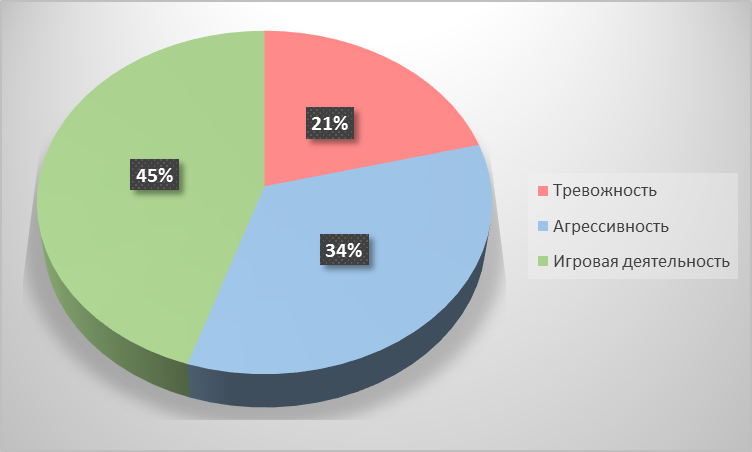 Диаграмма 2Уровень развития коммуникативных навыков у детей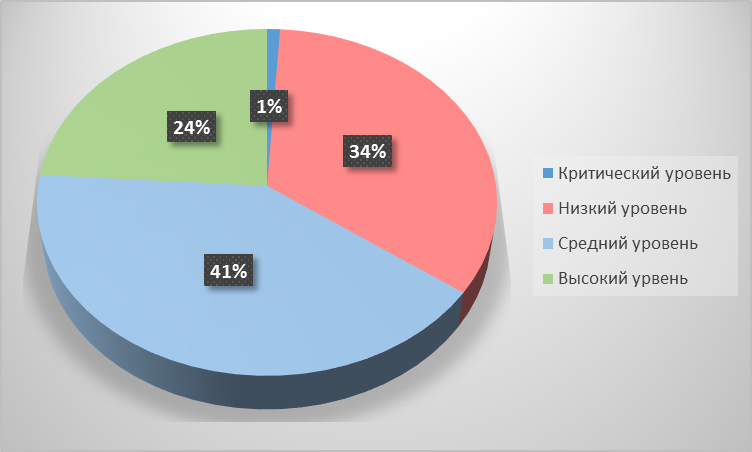 Диаграмма 3Особенности общения между родителями и детьми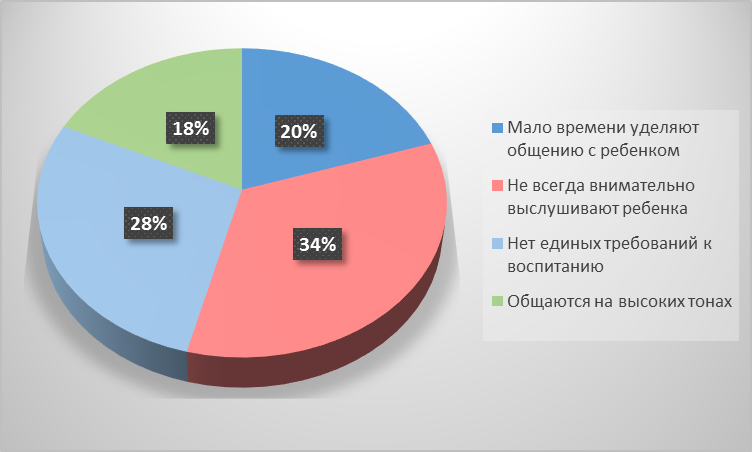 Автор проектаПедагог-психолог: Солдатенкова Анастасия Владимировна;Педагог: Останкова Алевтина ГеннадьевнаПолное наименование проектаПсихолого-педагогический проект: «Планета эмоций».Цель проектаСодействие укреплению психологического здоровья детей посредством развития эмоционально-волевой сферы в игровой деятельности; взаимодействия родителей с детьми; гармонизации детско-родительских отношений; создания благоприятного психологического климата.СрокиДолгосрочный (сентябрь 2021 года-май 2022 года)УчастникиДети в возрасте 6-7 лет; родители; педагоги ДОУТип проектаИнформационно-практико-ориентированныйПо территории реализацииВнутренний, так как проект реализуется внутри дошкольного учрежденияЭтапы реализации проектаПодготовительный;Диагностический;Практический;Аналитико-рефлексивный.Форма презентацииСоздание фото-кубика трансформера: «Календарь событий»Название этапаЗадачи этапаОсновные участникиДлительность этапаПодготовительныйИзучение опыта работы педагогов-психологов по проведению психологических и просветительских мероприятий.Изучение методической литературы по проведению психолого-педагогических проектов. Изучение психологической литературы по возрастной психологии, психологии детско-родительских отношений, привязанности, психологии эмоционально-волевой сферы.Формулировка основных целей и задач.Определение основных мероприятий, их форм проведения: мониторинг, информирование, беседа, индивидуальные и групповые консультации, психологические тренинги, мастер-классы и открытые занятия с детьми.Определение участников проекта: родительский коллектив ДОУ.Мотивация и привлечение родителей и детей к проведению проекта.Утверждение плана проекта. Выпуск объявлений по проведению основных мероприятий проекта. Определение творческих групп родителей и детей для проведения проекта (распределение ролей, подготовка оформления).Педагог-психолог, Педагоги ДОУ, родители, администрация01.09.2021 – 15.09.2021г.ДиагностическийДиагностика эмоциональной сферыДиагностика детско-родительских взаимоотношенийПедагог-психолог, родители, дети15.09.2021-01.10.2022г.01.05.2022-15.05.2022г.ПрактическийРабота творческих групп.Работа по утвержденному плану проекта.План работы см. Приложение № 1.Педагог-психолог, педагоги ДОУ родители, дети, администрация15.09.2021г. – 15.05.2022г.Аналитико-рефлексивныйПодведение итогов проекта, благодарность активным участникам.Анализ проведенной работы.Оценка эффективности проекта.Выработка рекомендаций по проведению проектов.Педагоги ДОУ, родители, дети, администрация15.05.2022 – 31.05.2022г.УровеньОжидаемые результатыМетод оценки эффективности реализации проектаСоциумПовышение имиджа учреждения в социуме.Расширение сетевого взаимодействия.Распространение педагогического опыта, участие в конкурсах, грантахМДОУСформированность у родителей мотивации к сотрудничеству с детским садом.Высокая степень включенности родителей в деятельность МДОУ.Повышение психологической компетентности родителей.Пополнится методическая база по исследуемой теме.Сформируется банк психолого-педагогических технологий для развития воспитанников и их родителей.Наблюдение (участие родителей в мероприятиях ДОУ)АдминистрацияПредставление материалов об опыте педагога-психолога на аттестацию, награждение, конкурсы.Подготовка материалов к публикации.Аттестация и повышение квалификации педагога-психолога, публикацииРебенокДети продемонстрируют навыки конструктивного бесконфликтного общения со взрослыми (родителями, педагогами) и сверстниками:умение понимать поставленную задачу, суть задания, умение выполнять требования к выполняемой работе;умение оценивать результаты выполненной работы, умение дать оценку своим действиям;умение договариваться, умение понимать характер взаимодействия со сверстниками и педагогом;навыки снятия эмоционального напряжения социально приемлемым способом (не нанося вред окружающим людям, животным, растениям и предметам);НаблюдениеРодителиРазвитие гармоничных доверительных детско-родительских взаимоотношений.Повышение ответственности родителей за психоэмоциональное благополучие детей. Повышение психологической грамотности родителей воспитанников.Сформировать у родителей психолого-педагогические знания, умения и навыки (знания в вопросах возрастных особенностей детей, навыки взаимодействия: навыки «активного слушания», навыки оказания первой психологической помощи, навыки решения проблем, навыки конструктивного решения конфликта).Создание партнерские отношений «родитель – педагог».Родители будут более активно включаться в образовательный процесс дошкольного учреждения.Сформируется бережное отношение родителя к ребенку.Наблюдение, опросПедагог-психологРеализация проекта создаст условия для формирования информационной, коммуникативной, социальной, познавательной и предметной компетентностей участников проекта; Овладение творческими подходами к преподаванию; Совершенствование профессионального мастерства через подготовку, организацию и проведение мероприятий проекта;Обогащение методической базы по исследуемой теме;Формирование банка педагогических технологий в работе с детьми;Аккумуляция данных для обобщения своего педагогического опыта.Публикации, обобщение и распространение педагогического опыта, повышение квалификации педагога-психологаФормаНазваниеЦельУчастникиСрокиРодительское собраниеПрезентация проекта «Планета эмоций»Познакомить родителей с целями, задачами и планом реализации проекта «Планета эмоций». Заинтересовать родителей в участии в данном мероприятии.Педагог-психолог, педагоги, родителиСентябрь 2021гДиагностикаМетодика Семаго Н.Я. «Эмоциональные лица»Оценить уровень эмоционально-волевой сферы ребенкаПедагог-психолог, детиСентябрь 2021г.Май 2022г.ДиагностикаЦветовая диагностика «Домики» (А.Эткинд)Определить эмоциональное состояние, отражающего отношение ребенка к дошкольному учреждениюПедагог-психолог, детиСентябрь 2021г.Май 2022г.Анкетирование«Стиль воспитания» (модификация Р. В. Овчаровой)Определить преобладающий стиль воспитания и взаимодействия родителя с ребёнкомПедагог-психолог, родителиСентябрь 2021г.Май 2022гАнкетирование«Ваши взаимотношения»Выявить особенности общения между родителями и детьми.Педагог-психолог, родителиСентябрь 2021г.Май 2022гОткрытое занятиеСказкотерапия «Где живут эмоции»Ввести детей в тему. Заинтересовать, подготовить к разговору о себе и о своих чувствах, проверить знания детей о различных эмоциональных состояниях. Познакомить с некоторыми базовыми эмоциями: радость, грусть, гнев, страх.Педагог-психолог, дети, родителиСентябрь 2021г.Квест-игра для родителей«Мы вместе»Эмоциональное сближение родителей и детейПедагог-психолог, учитель-логопед, учитель-дефектолог педагоги, родителиОктябрь 2021г.Психологическая акция«Цветок любви»Психологическая профилактика, гармонизация внутреннего мира участниковПсихолог, педагоги ДОУ, родители, детиОктябрь 2021г.Практическое занятие с детьми с элементами арт терапии«Домики эмоций»Продолжение знакомства с базовыми эмоциями. Снятие психоэмоционального напряжения.Педагог-психолог, педагоги ДОУ, детиОктябрь 2021г.Терапевтическая игра«Автомат эмоций»Обогащение опыта детей в распознавании эмоций гармонизация эмоциональной сферы, снятие напряженияПедагог-психолог, педагоги ДОУ, детиОктябрь 2021г.Практическое занятие с детьми с элементами арт терапии«Где живут эмоции»Продолжение знакомства с базовыми эмоциями, направлено на осознание связи эмоций с телом» Снятие психоэмоционального напряженияПедагог-психолог, педагоги ДОУ, детиОктябрь 2021г.Психологическая акция«Радуга настроения»Гармонизация эмоциональной сферыПсихолог, педагоги ДОУ, родители, детиНоябрь 2021г.Консультация«Игры на развитие эмоциональной сферы». Психологическое просвещение по развитию эмоциональной сферы детей дошкольного возраста. Педагог-психолог, педагоги ДОУ, родителиНоябрь 2021г.Практическое занятие с детьми с элементами арт терапии«Коробка радостиЗнакомство с эмоцией «радость», развитие воображения и творчестваПедагоги ДОУ, детиНоябрь 2021г.Практическое занятие с детьми с элементами арт терапии«Цветок радости»Продолжить знакомство с эмоцией «радость»; развитие коммуникативных навыков; развитие воображения; снятие психоэмоционального напряженияПедагоги ДОУ, детиНоябрь 2021г.Практическое занятие с детьми с элементами арт терапии«Мороженое радости»Эмоциональное сближение родителей и детей, развитие коммуникативных навыковРодители, детиНоябрь 2021г.Практическое заданиес элементами арт терапии«День рождение деда Мороза» Эмоциональное сближение родителей и детей, развитие воображения и творчестваРодители, детиНоябрь 2021г.Психологическая акция«Смайлики любви»Создание благоприятной эмоциональной атмосферы между детьми и родителями.Родители, детиДекабрь 2021г.Театрализованное представление«Письмо от деда мороза»Создание благоприятной эмоциональной атмосферы у детей перед праздником «Новый год»Педагоги ДОУ, детиДекабрь 2021г.Практическое занятие с детьми с элементами арт терапии«Планета грусти»Знакомство с эмоцией «грусть», развитие воображения и творчестваПедагоги ДОУ, детиЯнварь 2022г.Терапевтическая игра«Спиннер грусти»Формирование навыка совладать с грустью,Развитие умения снимать эмоциональное напряжениеПедагог-психолог, педагоги ДОУ, дети, родителиЯнварь 2022г.Психологический тренинг«Эмоции и чувства»Создание условий для формирования умения анализировать собственное эмоциональное состояниеПедагог-психолог, педагоги ДОУ, родителиЯнварь 2022г.Психологическая игра«Когда я злюсь»Обогащение опыта детей в распознавании эмоций. Отреагирование общей агрессии, установление позитивного тактильного контакта. Снятие напряжения. Педагог-психолог, детиФевраль 2022г.Практическое занятие с детьми с элементами арт терапии«Ловушка для гнева»Формирование навыка совладать со стрессом, развитие умения снимать эмоциональное напряжениеПедагог-психолог, детиФевраль 2022г.Кукольный спектакль«Как ёжика все полюбили?»Познакомить детей с проявлением злости и с чувствами, которые испытывает ребёнок транслирующий злость.Педагог-психолог, детиФевраль 2022г.Терапевтическая игра«Звездное дыхание»Снятие эмоционального напряжения, развитие навыка самоконтроля, научить влиять на эмоцию через дыхание, а также переключить внимание с внешних раздражителей на себя.Педагог-психолог, родители, детиФевраль 2022г.Практическое занятие с детьми с элементами арт терапии«Портрет страха»Знакомство с эмоцией страх, распознавание скрытых эмоцийПедагог-психолог, детиМарт 2022г.Психологическая игра«Мне страшно»Обогащение опыта детей в распознавании эмоций. Выражение эмоций и преодоление страха. Педагог-психолог, детиМарт 2022г.Психологическая игра«Испугай страшилу».Отреагирование отрицательных эмоций, снятие напряжения.Педагог-психолог, детиМарт 2022г.Танцевальная терапия«Танец эмоций» Снятие эмоционального напряжение, снятие внутреннего зажимаПедагог-психолог, детиАпрель 2022г.Спектакль для родителей«Фейерверк эмоций»Развитие эмоциональной сферы. Закрепление и проверка полученных детьми в ходе занятий знаний о различных эмоциональных состояниях, умений узнавать и называть эмоциональные состояния людей по их невербальным проявлениям, а так же развитие творческих способностей и эмоциональной выразительностиПедагог-психолог, педагоги ДОУ, родители, детиАпрель 2022г.Психологическая акция«Цветное настроение»Формирование навыка регулировать свои эмоции, создание позитивного эмоционального настроя детей на весь деньПедагог-психолог, педагоги ДОУ, родители, детиАпрель 2022г.Психологическая акция«Дерево достижений»Формирование навыка объективно оценивать свои действия, повышение уверенности в себе.Педагог-психолог, педагоги ДОУ, родители, детиМай 2022г.Спектакль для родителей, посвящённый празднику «Международный день семьи»  «Фейерверк эмоций»Развитие эмоциональной сферы. Закрепление и проверка полученных детьми в ходе занятий знаний о различных эмоциональных состояниях, умений узнавать и называть эмоциональные состояния людей по их невербальным проявлениям, а так же развитие творческих способностей и эмоциональной выразительностиПедагог-психолог, педагоги ДОУ, родители, детиМай 2022г.Изготовление фотокубика трансформера«Календарь событий»Повышение благоприятной эмоциональной атмосферы у детей и их родителей.Педагог-психолог, педагоги ДОУ, родители, детиМай 2022г.